Milano, 26 luglio 2018Con intensa riconoscenza, profondo affetto, convinta ammirazione condivido la preghiera di coloro che hanno conosciuto, apprezzato e amato don Carlo Della Rossa.Il suo affezionato e prolungato servizio in Seminario, la sua dedizione premurosa per Mons. Bernardo Citterio l’hanno fatto conoscere a molti seminaristi e preti come preciso, attento, fedele. Ammirevole è stato poi il suo zelante e delicato servizio pastorale finché le condizioni di salute l’hanno permesso: nell’attenzione alle persone, nel ministero della confessione, nella condivisione fraterna con altri preti ha espresso la sua finezza e la sua pazienza, il suo amore per la Chiesa e la sua fiducia in Dio.La preghiera di tutti lo accompagni alla gioia eterna di Dio e invochi il conforto della fede per i suoi cari che lo hanno accompagnato con tanta amorevolezza in questi anni.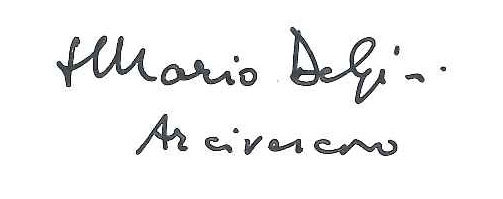 